Marmara Bölgesi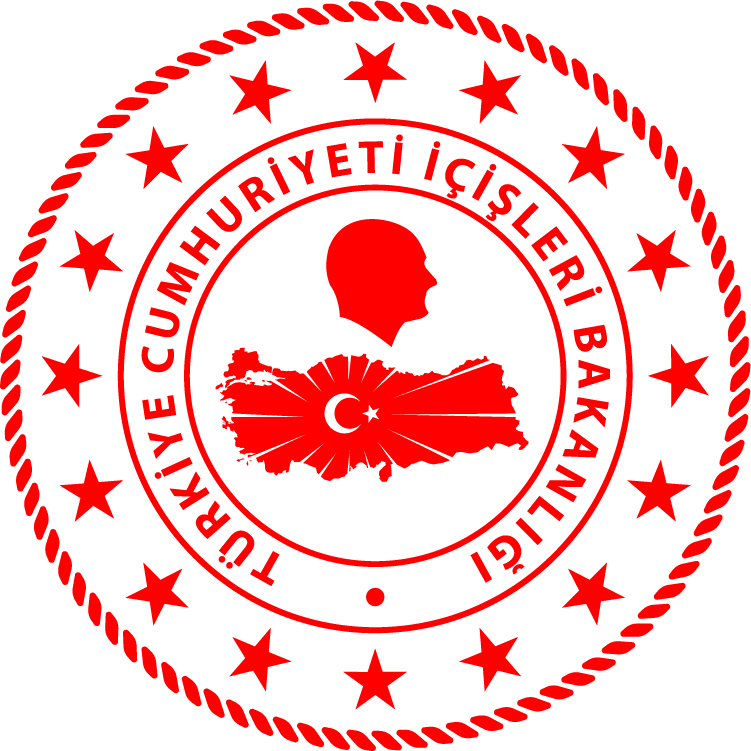 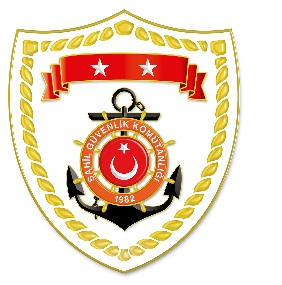 S.NoTARİHTESPİTUYGULANAN İDARİ PARA CEZASI MİKTARI (TL)CEZANIN KESİLDİĞİİL/İLÇE-MEVKİİAÇIKLAMA106 Ağustos 2019İzleme ve rutin program uygulanmayan alanda çift kabuklu yumuşakça avcılığı yapmak(3 işlem)8.175BURSA/GemlikToplam 4 işleme 8.989 TL idari para cezası uygulanmıştır.206 Ağustos 2019Gerçek kişiler için su ürünleri ruhsat tezkeresi olmamak814İSTANBUL/BüyükçekmeceToplam 4 işleme 8.989 TL idari para cezası uygulanmıştır.